Contact email address  ___________________________________________________________Are you currently working in a health organisation?  Yes   No *  DeclarationAMSPAR wishes to encourage registrations from disabled people.   The Disability Discrimination Act 1995 defines disability as "a physical or mental impairment which has a substantial and long term adverse effect on the ability to carry out normal day to day activities".   Based on this definition, do you consider yourself to have a disability?    Yes   or    NoIf alternative exam arrangements are required, the examination centre can make arrangements on behalf of the candidate and the candidate will need to complete form AEA and attach full details of an Educational Psychologist or Medical Report.   This would include help for dyslexic candidates and advice with additional needs and/or disabilities as appropriate.   I understand that the information requested here will be used by AMSPAR and not passed on to any other parties.Consent: By completing all sections and signing the application form I agree to AMSPAR holding the above information solely for the purposes of administering the qualification process as outlined in the privacy policy (www.amspar.com).Signature of Applicant: __________________________   Date: ____/____/________AMSPAR Candidate Registration Form Award in Health Service Administration (On-line)OAHSARComplete all sections of this form and print in BLOCK CAPITALS (the name stated will appear on any certificate)Complete all sections of this form and print in BLOCK CAPITALS (the name stated will appear on any certificate)Complete all sections of this form and print in BLOCK CAPITALS (the name stated will appear on any certificate)Complete all sections of this form and print in BLOCK CAPITALS (the name stated will appear on any certificate)Complete all sections of this form and print in BLOCK CAPITALS (the name stated will appear on any certificate)Complete all sections of this form and print in BLOCK CAPITALS (the name stated will appear on any certificate)Please  the appropriate boxes and complete full detailsPlease  the appropriate boxes and complete full detailsPlease  the appropriate boxes and complete full detailsPlease  the appropriate boxes and complete full detailsPlease  the appropriate boxes and complete full detailsPlease  the appropriate boxes and complete full details Award in Health Service Administration Award in Health Service AdministrationAre you currently studying with AMSPAR?  Yes   No  Are you currently studying with AMSPAR?  Yes   No  Are you currently studying with AMSPAR?  Yes   No  Are you currently studying with AMSPAR?  Yes   No  Are you currently studying with AMSPAR?  Yes   No  Are you currently studying with AMSPAR?  Yes   No  Have you previously studied with AMSPAR?  Yes   No  Have you previously studied with AMSPAR?  Yes   No  Have you previously studied with AMSPAR?  Yes   No  Have you previously studied with AMSPAR?  Yes   No  Have you previously studied with AMSPAR?  Yes   No  Have you previously studied with AMSPAR?  Yes   No  If you answer yes to either of the above statements please provide us with you student registration number (if known) If you answer yes to either of the above statements please provide us with you student registration number (if known) If you answer yes to either of the above statements please provide us with you student registration number (if known) Registration Number:Registration Number:Registration Number:Are you a current member of AMSPAR?  Yes   No  Are you a current member of AMSPAR?  Yes   No  Are you a current member of AMSPAR?  Yes   No  Are you a current member of AMSPAR?  Yes   No  Are you a current member of AMSPAR?  Yes   No  Are you a current member of AMSPAR?  Yes   No  If you answer yes to either of the above statement please provide us with your membership number (if known) If you answer yes to either of the above statement please provide us with your membership number (if known) If you answer yes to either of the above statement please provide us with your membership number (if known) Membership Number:Membership Number:Membership Number:Personal DetailsPersonal DetailsPersonal DetailsPersonal DetailsTitle Mr    Mrs    Ms    Miss    Other Mr    Mrs    Ms    Miss    OtherSurnameForenameHome AddressTownCountyPost CodePrimary Telephone  D.O.BDDMMYY(If yes, please complete work details below.  If no *, please complete work details and confirm declaration below)Work Details(If yes, please complete work details below.  If no *, please complete work details and confirm declaration below)Work DetailsName of Workplace Work AddressTownCountyPost CodeWork Telephone    ExtensionJob title  * Do you aspire to work in a non-clinical role within a health organisation?  Yes  WhiteWhiteAsian or Asian BritishAsian or Asian BritishChinese or other ethnic groupChinese or other ethnic groupChinese or other ethnic group01 British British08 Indian Indian02 Irish Irish09 Pakistani Pakistani15 Chinese Chinese03 Any other white background Any other white background10 Bangladeshi Bangladeshi16 Any other * Any other *MixedMixed11 Any other Asian background Any other Asian background* please write below;04 White & black Caribbean White & black CaribbeanBlack or Black BritishBlack or Black British__________05 White and black African White and black African12 Caribbean Caribbean06 White & Asian White & Asian13 African African07 Any other mixed background Any other mixed background14 Any other black background Any other black backgroundIf yes, what is the nature of your disability?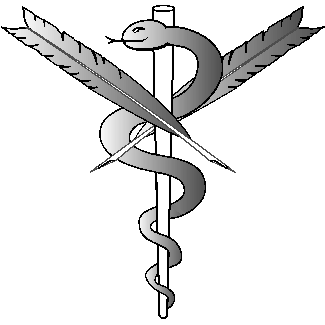 